БАШКОРТОСТАН РЕСПУБЛИКАҺЫ  				РЕСПУБЛИКА БАШКОРТОСТАН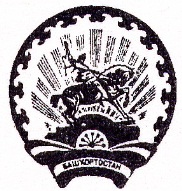 БӘЛӘБӘЙ  РАЙОНЫ МУНИЦИПАЛЬ 			      	С  О    В  Е   ТРАЙОНЫНЫҢ   ПРИЮТ      КАСАБА				ГОРОДСКОГО ПОСЕЛЕНИЯСОВЕТЫ   КАЛА  БИЛӘМӘҺЕ				ПРИЮТОВСКИЙ ПОССОВЕТ      	С О В Е Т Ы						МУНИЦИПАЛЬНОГО РАЙОНА								БЕЛЕБЕЕВСКИЙ РАЙОН452017. Приютово э.к.. Свердлов урамы. 6				452017. р.п.Приютово. ул. Свердлова.6.	тел., факс 7-14-95					                              тел.,факс 7-14-95.           Κ А Р А Р						        РЕШЕНИЕ« 22 » января  2020 й.	                         №65              « 22 » января  2020 г.Об утверждении соглашения о взаимодействииКомитета по управлению собственностью Министерства земельных и имущественных отношений Республики Башкортостан по Белебеевскому району и городу Белебею с Администрацией городского поселения Приютовский поссовет муниципального района Белебеевский район Республики Башкортостан по вопросам управления муниципальным имуществом	В целях обеспечения эффективного управления и распоряжения муниципальной собственностью и земельными участками, государственная собственность на которые не разграничена, руководствуясь ст. ст. 124, 125, 421, 425 Гражданского кодекса Российской Федерации, ст. 3 Земельного кодекса Российской Федерации, п. 3 ч. 1 ст. 15 Федерального закона от 06.10.2003 N 131-ФЗ "Об общих принципах организации местного самоуправления в Российской Федерации", Совет городского поселения Приютовский поссовет муниципального района Белебеевский район Республики Башкортостан РЕШИЛ:1. Утвердить соглашение о взаимодействии Комитета по управлению собственностью Министерства земельных и имущественных отношений Республики Башкортостан по Белебеевскому району и городу Белебею с Администрацией городского поселения Приютовский поссовет муниципального района Белебеевский район Республики Башкортостан по вопросам управления муниципальным имуществом (прилагается).2. Поручить главе Администрации городского поселения Приютовский поссовет муниципального района Белебеевский район Республики Башкортостан заключить с Комитетом по управлению собственностью Министерства земельных и имущественных отношений Республики Башкортостан по Белебеевскому району и г.Белебею,  указанное в п.1 настоящего решения, соглашение.        3. Обнародовать настоящее решение в здании Администрации городского поселения Приютовский поссовет муниципального района Белебеевский район Республики Башкортостан и разместить на официальном сайте городского поселения Приютовский поссовет муниципального района Белебеевский район Республики Башкортостан.         4. Признать утратившим силу решение Совета городского поселения Приютовский поссовет муниципального района Белебеевский район Республики Башкортостан от 07.05.2014 года №592 «Об утверждении соглашения о взаимодействии Комитета по управлению собственностью Министерства земельных и имущественных отношений Республики Башкортостан по Белебеевскому району и г.Белебею с Администрацией городского поселения Приютовский поссовет муниципального района Белебеевский район Республики Башкортостан по вопросам управления и распоряжения муниципальным имуществом».		5. Контроль за исполнением настоящего решения возложить на постоянную Комиссию Совета по бюджету, налогам, вопросам собственности (Ф.В.Шакиров).Председатель Совета                                     				О.Ю. Щербаков